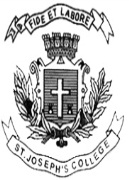  ST. JOSEPH’S COLLEGE (AUTONOMOUS), BENGALURU-27B.S.W - VI SEMESTERSEMESTER EXAMINATION: JULY 2022SW 6116 - Introduction to CounsellingTime- 2 ½ hrs		                                     	               Max Marks-70This question paper contains ONE printed page and ONE partPART AAnswer any FIVE questions						5 x 14 = 70	Write a note on 	a) Scope of counselling in hospital settingb) Intervention techniques of counselling elderly.Explain the personal and professional characteristics of a counsellor.‘There is an increased need for counselling among the adolescents.’ Justify. Describe ‘listening’ and ‘responding’ skills in counselling.With the help of a case example from your field work experience, elaborate the stages of counselling. Mention how you have applied each stage while dealing with the counsellee.You are a school counsellor. Design a programme which aims at preventive counselling for the high school students aged 13 – 15 years. Anu is a 36-year-old woman who came for counselling two months after the break-up of her ten-year marriage to Saahil. She has two children, Tia aged 6 and Jai aged 9 months. Currently both children are in Anu’s care. Anu has been referred to a counsellor as she is showing early signs of depression and is finding it hard to cope with the situation. Examine Anu’s problem with respect to the possible causes.Briefly describe the techniques that you can use to help Anu to overcome her problem.